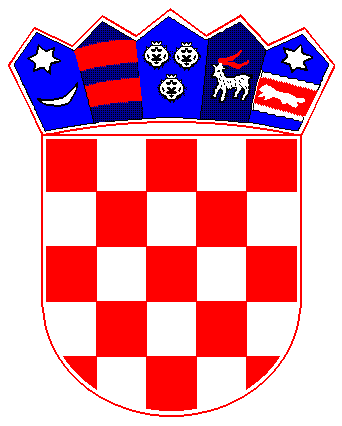     R E P U B L I K A  H R V A T S K APRIMORSKO-GORANSKA ŽUPANIJA               OPĆINA MATULJIKLASA: 406-01/20-01/0033URBROJ: 2156/04-01-3-2-09-20-0001Matulji,10.01.2020Na temelju članka 28. st. 1.  Zakona o javnoj nabavi („Narodne novine“ broj 120/16) i članka 43. Statuta Općine Matulji  („Službene novine Primorsko goranske  županije broj 29/09, 38/09, 8/13, 17/14, 29/14, 4/15, 39/15 i 7/18) Općinski načelnik Općine Matulji dana 10.01.2020. donosi:PLAN NABAVE OPĆINE MATULJI ZA 2020. GODINUNaručitelj:  OPĆINA MATULJI, TRG M. TITA 11, 51 211 MATULJI, OIB: 23730024333Članak 1.Ovaj Plan nabave donosim sukladno Proračunu Općine Matulji za 2020. god. i projekciji za 2021. - 2022.g. donesenom na Općinskom vijeću Općine Matulji dana 10.12.2019. godineČlanak 2.Plan nabave objavit će se na internet stranicama Općine Matulji: www.matulji.hr i Elektroničkom oglasniku Javne nabave Republike Hrvatske.Općina MatuljiOpćinski NačelnikMario ĆikovićRbrEvidencijski broj nabavePredmet nabaveBrojčana oznaka premeta nabave iz CPV-aProcijenjena vrijednost nabave (u kunama)Vrsta postupka (uključujući jednostavne nabave)Posebni režim nabavePredmet podijeljen na grupeSklapa se Ugovor/okvirni sporazumPlanirani početak postupkaPlanirano trajanje ugovora ili okvirnog sporazuma11/20Nabava lož ulja  za potrebeCPZZ-a09135100-5 55.000,00Postupak jednostavne nabave22/20Održavanje informacijskog sustava Općine Matulji72267100-053.000,00Postupak jednostavne nabave33/20Usluge održavanje bezične opreme Općine Matuljiza bezični pristup Internetu-HOTSPOT za 3 godine50300000-872.000,00Postupak jednostavne nabave44/20Stručni nadzor nad izvođenjem radova energetske obnove nzgrade OŠ Dr.A.Mohorovičić  na adresi Šetalište Drage Gervaisa 2,Matulji71247000-1116.640,00Postupak jednostavne nabave55/20Održavanje informacijskog sustava postojećih programskih modula za 12 mjeseci72267100-081.000,00Postupak jednostavne nabave66/20nabavaelektrične energije za 2 godine09310000-5 1.600.000,00Otvoreni postupakneneUgovorV2 godine77/20Građevinsko -obrtnički radovi na unutarnjem uređenju zgrade Općine Matulji45233000-9330.000,00Postupak jednostavne nabave88/20Podopolagački radovi na unutarnjem uređenju zgrade Općine Matulji45233000-9220.000,00Postupak jednostavne nabave99/20soboslikarski i ličilački radovi na unutarnjem uređenju zgrade općine Matulji45442100-8 160.000,00Postupak jednostavne nabave1010/20Čišćenje prostora općine Matulji u periodu od 12 mjeseci90910000-9252.000,00Otvoreni postupakneneUgovorV1 godina1111/20Usluge izrade idejnog projekta prometnice koja povezuje  ulicu I.i M Baštijana i Kvar.ceste71320000-7193.000,00Postupak jednostavne nabave1212/20Usluga izrade  glavnog projekta spojne ceste GM1 ul. 43.Ist.divizije do ulice Dalmatinskih brigada71320000-7195.000,00Postupak jednostavne nabave